Курганский городскойинновационно-методический центр«Работа социального педагога по выявлению семейного неблагополучия в рамках межведомственного взаимодействия»Методические рекомендации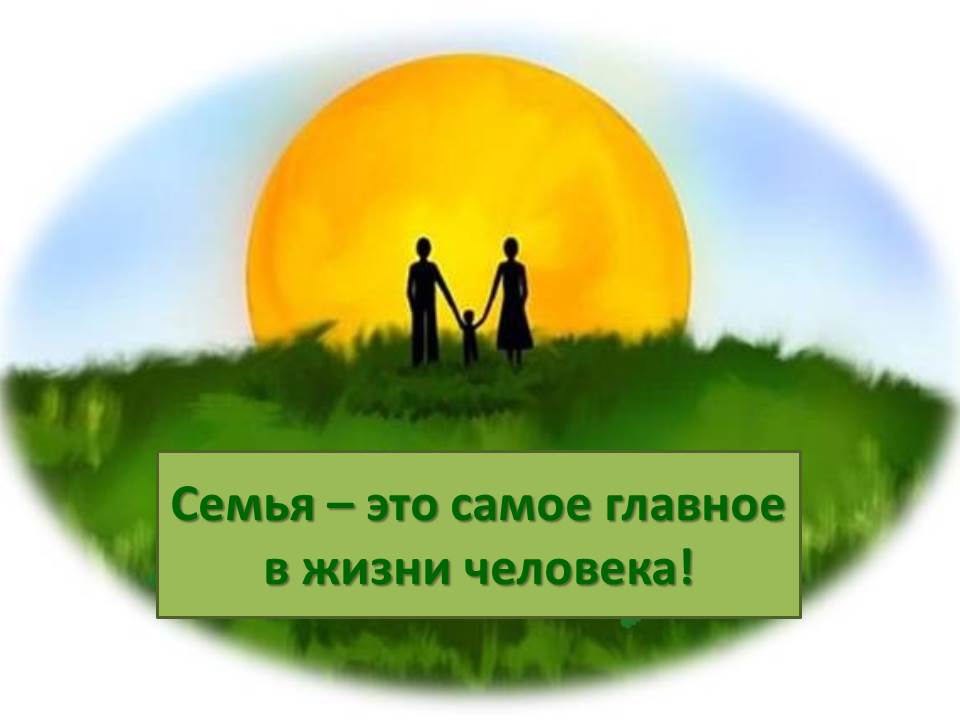 Курган, 2017 г.Автор-составитель: Менщикова Наталья Николаевна, социальный педагог МБОУ города Кургана «Средняя общеобразовательная школа  № 49».Рецензент: Обласова Нелли Людвиговна, методист МБУ КГ ИМЦ.Мальцева Анджелика Николаевна, социальный педагог МАОУ «Гимназии № 30» Аннотация: методические рекомендации из опыта работы для социальных педагогов и специалистов, работающих с семьями группы социального риска. В работе представлен подробный алгоритм деятельности с семьями, нуждающимися в проведении индивидуальной профилактической работы.СОДЕРЖАНИЕВведение «Родители воспитывают, а дети воспитываются тойсемейной жизнью, какая складывается намеренно или ненамеренно. Жизнь семьи тем и сильна, что впечатления её   постоянны, обыденны, что она действует незаметно, укрепляет или отравляет дух человеческий, как воздух, которым мы живы». Алексей Острогорский Именно семья призвана обеспечивать основные потребности ребёнка, здесь ребёнок получает первый жизненный опыт, следовательно, очень важно в какой семье он воспитывается: благополучной или проблемной. Поэтому педагогический коллектив школы свою работу по профилактике и коррекции социальных отклонений, неблагополучия в семье старается строить и проводить целостно и комплексно как с самим ребёнком, так и с его семьёй.Цель работы школы: сделать школу и семью союзниками в воспитании детей, компенсировать проблемы в воспитании.Для осуществления намеченной цели, педагогический коллектив ставит следующие задачи:- Включение родителей в разнообразные сферы жизнедеятельности школы;- Использование разнообразных форм повышения педагогической культуры родителей.- Обеспечение эмоционального благополучия ребёнка в семье, а в экстремальных условиях – изменение среды в его интересах.Отсюда одно из приоритетных направлений социально-педагогической деятельности школы является работа по выявлению детского и семейного неблагополучия. В тесном сотрудничестве данную проблему решает весь педагогический коллектив школы, в том числе специалисты: педагог-психолог, социальный педагог, педагог-организатор, заместитель директора по ВР, классные руководители.Для того, чтобы  правильно организовать работу с семьёй, необходимо знать  не только особенности ребёнка и его проблемы, но и хорошо представлять в какой среде он развивается. Для этого в начале каждого учебного года мы с классными руководителями проводим диагностику социума, выявляем социальный статус семей. Анализируя статистические данные за последние 3 года, мы пришли к выводу, что количество неблагополучных семей существенно не изменяется. Это происходит не потому, что нет положительного результата в нашей деятельности, а потому, что наряду со снятием семей с контроля по исправлению, мы вновь выявляем семьи, нуждающиеся во внимании со стороны педагогов и специалистов других служб и ведомств.По официальным данным, опубликованным в паспорте государственной программы  Курганской области «Дети Зауралья – заботимся вместе!» в Курганской области продолжают наблюдаться тенденции по снижению числа семей с детьми, находящихся в трудной жизненной ситуации: по состоянию на 31 декабря 2015 года в электронный банк данных занесены сведения о 27005 семьях (2014 год - 32886 семьях, 2013 год - 34645 семьях). Вместе с тем в общем количестве социально неблагополучных семей выросло число семей и детей, находящихся в социально опасном положении: 2015 год - 1381 семья и 2949 детей, 2014 год - 1246 семей и 2629 детей, 2013 год - 1195 семей и 2459 детей. Ежегодно более 600 детей по причине семейного неблагополучия нуждаются в прохождении курса социальной реабилитации в специализированных учреждениях для несовершеннолетних.Таким образом, мы видим, что сегодня  перед семьёй остро стоит проблема её дезорганизации, которая связана с нарушением не только взаимодействия супругов, но и системы «родитель – ребёнок», и, к сожалению,  семья далеко не всегда может выполнять жизненно важные для развития ребёнка функции. Такие семьи объединяются понятием «неблагополучная семья».Социальному  педагогу в своей деятельности приходится сталкиваться с различными типами семей, так как в поддержке со стороны педагогов нуждаются все без исключения семьи. В том числе и благополучные. Но у этой категории семьи высокий внутренний моральный, материальный, воспитательный потенциал. Они более успешно справляются со своими функциями. В случае возникновения проблемы, им достаточно разовой помощи. Поэтому  первоочередной задачей своей деятельности считаю работу с неблагополучными семьями. Такие семьи, как правило, справляются с задачами воспитания детей с большим напряжением своих сил, поэтому необходимо наблюдать за состоянием семьи и имеющимися в ней дезадаптирующими факторами и в случае необходимости, предложить своевременную помощь.Наиболее  трудоёмко взаимодействие протекает с семьями, находящимися в социально  опасном положении (в соответствии с ФЗ от 24.06.1999 г. № 120 – ФЗ «Об основах системы профилактики безнадзорности и правонарушений несовершеннолетних»),  в которых: - родители находятся или вернулись из мест лишения свободы, условно судимы, имеют отсрочку от исполнения наказания до достижения  детьми 14 –летнего возраста;- родители употребляют спиртные напитки, наркотические вещества, собирают по месту жительства посторонних лиц для распития спиртных напитков;-  имеются дети, находящиеся в социально опасном положении;- родители или иные законные представители несовершеннолетних не исполняют своих обязанностей по их воспитанию, обучению и (или) содержанию и (или) отрицательно влияют на их поведение (не кормят, не обеспечивают необходимой одеждой, медицинской помощью, антисанитарные условия жизни, периодически длительное отсутствие родителей дома без уважительной  причины, оставление малолетнего ребёнка одного дома и т.д.);- семьи, в которых присутствует жестокое обращение родителей или других членов семьи с детьми.Для  решения существующих проблем семьи  и ее интеграции в социальную среду, семья нуждается в социальной, психологической, педагогической поддержке  и внимании специалистов. Поэтому сегодня столь остро стоит вопрос межведомственного взаимодействия различных учреждений, прямо или косвенно имеющих отношение к помощи неблагополучной семье. Я считаю, что специалисты данных учреждений смогут оказать помощь и поддержку неблагополучной семье только тогда, когда между ними будет налажена чёткая договорённость о том, кто, когда и какую помощь оказывает. Модель межведомственного взаимодействияПрофилактика социального сиротства, безнадзорности и беспризорности в первую очередь заключается в раннем выявлении неблагополучных, проблемных семей и дезадаптированных детей. Чем раньше выявлена неблагополучная семья, тем больше шансов её реабилитировать, сделать всё возможное для того, чтобы ребёнок остался в семье с родителями. Но раннее выявление семей, в которых есть признаки детского неблагополучия, достаточно сложная задача. Мы понимаем, что строить работу нужно так, чтобы уменьшить или исключить риск ошибочного заключения о неблагополучии. И здесь снова ведущая  роль принадлежит технологии командной работы, когда несколько  специалистов учувствуют в процессе выявления и оценки семьи. Поэтому мы работаем в тесном сотрудничестве со специалистами ГБУ «Курганский центр социальной помощи семье и детям», специалистами Отдела опеки и попечительства,  инспекторами ПДН, социальными педагогами других школ, куда уходят наши дети из неблагополучных семей или,  наоборот, приходят в нашу школу.Любая  деятельность социального педагога начинается с выявления проблем, отклонений в поведении, обучении, жизни ребёнка и его семьи.Информацию о неблагополучии в семье мы получаем из следующих источников:- КДН и ЗП Администрации города Кургана;- ГПДН ОУУП и ПДН ОП  УМВД России по г. Кургану; - Отдел опеки и попечительства Администрации города Кургана; - Курганский областной наркологический диспансер;- ГБУ «КЦСПСиД»; Со специалистами Центра мы очень тесно сотрудничаем, в начале каждого учебного года и затем через каждые три месяца делаем сверку списков семей, нуждающихся в проведении ИПР. - Детские поликлиники; Работники регистратуры, заведующая поликлиникой очень часто оказывают помощь в выяснении некоторых вопросов, связанных со здоровьем детей, как родители заботятся о состоянии здоровья ребёнка и др.-  Жильцы микрорайона и соседи; - Родственники ребёнка – чаще всего именно от них мы и получаем информацию о неблагополучии в семье- За счёт преемственности школы и детского сада;- При посещении классным руководителем семей обучающихся;Проблемы, с которыми сталкивается подобная семья, касаются разных сторон жизни, при этом только один вид проблем у семьи встречается довольно редко, поскольку все они взаимосвязаны и взаимообусловлены. Анализируя проблемы семей «группы риска», мы выявили наиболее специфичные для данной категории: -   Неуверенность  родителей в себе, как воспитателях;- Незнание особенностей психического развития детей, особенностей психического развития детей, особенностей их эмоционального самочувствия в семье;- Неумение выбрать соответствующие особенностям детей способы влияния на ребёнка;-   Отсутствие внимания к ребёнку, недостаток общения в семье;-   Использование антипедагогических методов воздействия на ребёнка;-   Нарушение  взаимоотношений при бытовом пьянстве и т.д.-   Безработица;-   Низкий уровень жизни;-   Жилищные проблемы;-   Алкоголизм, наркомания;-   Аморальное поведение членов семьи;-   Паразитический образ жизни родителей;-   Отсутствие у детей желания учиться;-   Ослабление здоровья или болезнь членов семьи;-  Безответственное отношение к выполнению родительских обязанностей и т.д.Указывая на трудности и проблемы в работе с семьёй, необходимо выделить основной принцип взаимодействия с неблагополучной семьей - принцип индивидуального подхода к проблеме  семьи, он предполагает следующий вид модели, которую я хочу предложить вашему вниманию.Цель данной модели: поиск новых подходов в работе с неблагополучной семьей, оптимальных форм и методов психолого-педагогического воздействия для коррекции и оздоровления детско-родительских отношений.Задачи:1. Диагностирование и определение социально-педагогических и психологических проблем, оказывающих негативное воздействие на становление и развитие личности ребенка в семье. Выявление и анализ факторов, обусловливающих социальную дезадаптацию.2.Организация коррекционных мероприятий, направленных на изменение сложившейся ситуации и оказании помощи семье для выхода из данной ситуации.3. Организация профилактической работы с неблагополучными семьями и детьми из неблагополучных семей в целях недопущения осложнения семейного неблагополучия.Мы же таким образом, можем сказать, что вся работа с неблагополучными семьями строится по трём основным направлениям:- Профилактика неблагополучия- Диагностика состояния семьи и внутрисемейных отношений- Коррекционная (реабилитационная) работа с семьёйПоскольку проблема неблагополучной семьи и ребенка из этой семьи, требующая разрешения, имеет и внутренние, личностные, и внешние аспекты, работа специалистов обычно включает 3 основные составляющие: - Непосредственная (индивидуальная) работа с ребенком, предполагающая психолого-педагогическую поддержку ученика;-   Работу с педагогическим коллективом (индивидуальная работа с педагогами-предметниками, участие в работе Совета по профилактике. Основной задачей в работе с педагогами является формирование толерантности в отношении ребенка (подростка);-  Работу с семьей, направленную на развитие психологической компетентности родителей, развитие мотивационного и воспитательного ресурса, оптимизацию детско-родительских отношений.  Этапы работы с неблагополучной семьей 1-й этап. Установление контакта, налаживание доверительных отношений с родителями, положительных основ для дальнейшего сотрудничества.На данном этапе определяем обоснованность вмешательства в жизнь семьи.  Происходит такое вмешательство, если  семья не удовлетворяет основные потребности ребёнка. Для определения типа вмешательства выделяются три категории семей:Семьи с вероятностью нормального функционирования, стабильности и способности защитить своих детей; здесь возможны позитивные изменения, семья осознаёт необходимость этих изменений и принимает предлагаемую помощь.Семьи, которые склонны оставаться такими, какие они есть, но способны предоставить защиту ребёнку или позволяют это делать другим (стабильность в таких семьях вероятна).Семьи, не склонные к изменениям, не обладающие способностью обеспечить защиту детей (стабильность в такой семье маловероятна, очевидна перспектива лишения родительских прав).Обычно с семьями первых двух групп мы начинаем работать, добиваясь, чтобы ребёнок оставался в семье, то для детей из семей третьей группы наилучшее решение – изъятие и изменение формы их жизнеустройства.Если родители идут на контакт с психологом и социальным педагогом, можно переходить ко 2-му этапу взаимодействия с семьей. Если контакт не установлен, то воздействие на семью могут оказывать органы полиции, специалисты Отдела опеки и попечительства, Центра социальной помощи семье и детям и др., которые мы своевременно информируем о неблагоприятной обстановке в окружении несовершеннолетнего. На 2-й этапе проводим Диагностику семьи.	Данная диагностика проводится с целью выявления воспитательных возможностей семьи, принятия обоснованного решения относительно будущего ребёнка.На данном этапе работа осуществляется в трёх направлениях:Диагностика благополучия или неблагополучия ребёнка в семье:	Перечень основных аспектов в жизни ребёнка, подлежащих диагностике:- Структура и демографические характеристики семьи;- Основные события или кризисы в истории семьи;- Культурный и социально-экономический статус семьи;- Семейное функционирование и механизмы решения проблем;- Важные события, происходившие в период рождения ребёнка, основные вехи в его развитии;-Проблемы ребёнка, связанные со здоровьем (например, госпитализация);- Особенности обучения ребёнка, образовательная среда ребёнка;-Адаптивное поведение ребёнка, его социальные контакты и взаимодействие.3.Этапы диагностической работы с детьмиЭтапы диагностической работы с детьми:I  этап: определяет комплекс первоочередных мер по оказанию помощи ребёнку (какие права и интересы ребёнка нуждаются в защите, представляет ли ситуация угрозу жизни и здоровью ребёнка).Если ситуация в семье представляет угрозу для жизни и здоровья ребёнка мы подключаем специалистов других служб и решаем вопрос об изоляции ребёнка из семьи.	Если непосредственной угрозы для жизни и здоровья ребёнка нет, но ситуация в семье может охарактеризоваться как неблагополучная по отношению к ребёнку, мы переходим к следующему этапу диагностики.II этап: определяется результатами предыдущего этапа и направлен на формирование индивидуальной программы реабилитации ребёнка, находящегося в условиях неблагополучия.В некоторых случаях работа ограничивается первым этапом. Имели место случаи обращения родителей устроить ребёнка в школу, н-р, беженцы или цыгане. Результаты первичной диагностики не выявили нарушений других прав ребёнка и дальнейшая работа с семьёй не проводилась.Следующее направление в диагностической работе:Социально-педагогическая и психологическая диагностика семьи. Важный вопрос диагностики в этом направлении – оценка способности семьи к переменам, ведь, как правило,  для всех проблемных семей характерна заниженная самооценка, внутренние конфликты, отрицание проблемы и.т.д.	На данном этапе проводится следующая работа:- Изучение микроклимата в семье, стилей воспитания. - Уточнение информации о родителях, их социальном статусе, о других ближайших родственниках несовершеннолетнего. - Материальное обеспечение и жилищно-бытовые условия. - Изучение взаимоотношений между взрослыми в семье. Диагностика причин семейного неблагополучияСредства:- посещения на дому, акты обследования жилищно-бытовых условий, консультации, беседы, анкетирование, анализ информации о семье из документации, опрос;- использование методов психологической диагностики (тесты, проективные методики и т.д.).Повторную диагностику осуществляем, если появляется новая информация или происходят изменения в семейной ситуации. III этап. Обработка результатов социально-педагогической и психологической диагностики. Подведение итогов. Установление ведущей причины семейного неблагополучия.На основании данных, полученных на этапе диагностики, проводим обработку результатов деятельности с семьёй, устанавливаем ведущую причину семейного неблагополучия (а это, как правило - конфликтные семьи, семьи злоупотребляющие алкоголем, неполные, малообеспеченные), намечаем план возможного вывода семьи из ситуации неблагополучия, содержания необходимой помощи и поддержки со стороны образовательного учреждения, других служб и специалистов, способных помочь в разрешении тех проблем, которые семья не может решить самостоятельно. На этом этапе социальный педагог получает информацию по проблеме от педагогов образовательного учреждения, которое посещает ребенок по поводу обращения к ним родителей, близких родственников. Целесообразным становится взаимодействие с психологом – в том случае, если он знает ребенка или его окружение, так как любая информация может стать полезной в установлении контакта с ним и семьей. Возможно также получение необходимых данных по месту жительства ребенка, в учреждениях дополнительного образования, если он их посещает. Важно иметь информацию о получении ребенком (семьей) социальной помощи в Центре социальной помощи семье и детям, других учреждениях социальной защиты. Необходимым может стать и анализ информации о проводимой работе с данной семьей участковыми уполномоченными, сотрудниками инспекции по делам несовершеннолетних, специалистами по охране прав детства (Отдел опеки и попечительства). На основе анализа информации о службах, ранее работавших с семьей, планируется следующий этап работы социального педагога по реабилитации семьи, определяется функционал других специалистов, имеющих ресурсы для оказания ребенку специализированной помощи.IV этап. На данном этапе взаимодействия с неблагополучной семьёй мы осуществляем выбор вида коррекционной или реабилитационной работы в зависимости от ведущей причины неблагополучия и путей их реализации:- Социально-медицинская реабилитация семьи - содействуем в направлении в стационарные медицинские, наркологические учреждения лиц, нуждающихся в этом, в том числе детей,  например, ребёнок из неблагополучной семьи по путёвке, предоставляемой ГБУ «КЦСПСиД», направляется в санаторий или оздоровительный лагерь, или родители, злоупотребляющие алкоголем,  по направлению КДН и ЗП также проходят курс лечения в лечебных или реабилитационных учреждениях; диспансеризация детей; мероприятия, ориентированные на здоровый образ жизни детей и родителей – беседы, лекции специалистов Центра медицинского просвещения, родительские собрания, круглые столы, конференции и т.д.- Социально-психологическая реабилитация. По результатам психологической диагностики педагогом-психологом составляется план занятий по коррекции: поведения, взаимоотношений в детском коллективе и взрослыми людьми, личностных особенностей и т.д. -   Социально-педагогическая  реабилитация заключается в обучении тому, как строить отношения с окружающими людьми, определять свою социальную позицию и статус в обществе. Данная реабилитация включает организацию досуга и педагогической помощи родителям и детям в различных вопросах воспитания, обучения, взаимоотношений, организацию различных видов деятельности детей и подростков, а также их родителей.Мы примерно в равной степени используем все формы работы с семьями, но наиболее эффективными я считаю:- социальный патронаж - посещение семьи на дому с диагностическими, контрольными, адаптационно - реабилитационными целями, позволяющая установить и поддерживать длительные связи с семьей, своевременно выявляя ее проблемные ситуации, оказывая незамедлительную помощь.- консультационные беседы для оказания помощи семьям, испытывающим затруднения при решении жизненных задач. Приемы консультирования -  активное слушание, включённое наблюдение, эмоциональное заражение, внушение, убеждение, художественные аналогии, мини – тренинги, телефонное консультирование. - Групповые методы работы с семьей – тренинги: например, для коррекции детско-родительских отношений; метод групповых дискуссий;- педагогические поручения: семейный праздник, семейное хобби, знакомство с друзьями моего ребёнка и т.д.;- организация посещений родителями занятий ребёнка в школе с целью ознакомления с программой обучения и единства требований со стороны школы и семьи; участие родителей в школьных праздниках, занятиях, кружках;- проведение родительской конференции и др.- Социально-бытовая реабилитация. Здесь мы содействуем организации бесплатного питания в школьной столовой; в трудоустройстве родителей (в том числе временном), постановке на учёт в Центр занятости, содействие в выделении материальной помощи; содействие в посещении детьми театров, выставок и других культурных мероприятий; вовлечение ребёнка в дополнительное образование ит.д.V  этап. На данном этапе мы составляем план, программу или маршрут социально-психолого-педагогического сопровождения семьи, где отражены основные моменты работы с семьёй (Приложение 1): - Отслеживание динамики развития детско-родительских отношений. - Изучение психологического микроклимата в семье. - Внутришкольная профилактическая работа:- беседа с родителями; - беседа ребёнком; - посещение семьи (плановые, контрольные); - работа по оздоровлению, отдыху и летнему трудоустройству детей;- вовлечение детей в досуговую деятельность;- вовлечение семьи, детей в общественно полезную трудовую деятельность;- работа с окружением ребёнка (оздоровление социальной обстановки);- работа по профориентации, обучению ребёнка, родителей;- консультации семьи  и детей по различным вопросам;- содействие в организации материальной поддержки;- организация «родительских школ», работа с педагогическим коллективом по изменению отношения к семье, ребёнку;- приглашения на заседание Совета профилактики;- приглашения на заседание Часа школьного инспектора.- Профилактическая работа с неблагополучными семьями совместно с ГПДН ОУУП и ПДН ОП  УМВД России по г. Кургану  (если внутришкольная работа не принесла положительных результатов): совместные посещения семей, приглашения на беседу в Отдел полиции, - Составление протокола по статье 5.35 КоАП РФ, обращение  в КДН и ЗП Администрации города Кургана.На этом этапе должен быть достигнут результат, при котором семья смогла бы функционировать самостоятельно.Однако  мы понимаем, что серьезные изменения требуют времени. Как на протяжении многих лет формировался дисфункциональный способ поведения членов семьи, так не за один день семья перестраивается и начинает пробовать жить иначе. Когда же изменения становятся заметны, то об их устойчивости все равно говорить рано: требуется значительный период времени для того, чтобы новые способы поведения стали привычными. На этом пути возможны «срывы», возвраты к старому, которые не следует расценивать как тщетность всех приложенных усилий. Возможно, это временный откат назад, вызванный какими-либо неблагоприятными обстоятельствами. И важно в этом случае – вновь анализировать ситуацию, делать выводы и продолжать работу.VI  этап. Подведение итогов психолого-педагогического взаимодействия с неблагополучной семьёй.При благоприятном прогнозе семья переводится на контрольный патронаж. Оценка позитивной динамки ситуации может включать следующие показатели: - уровень жизни семьи доведен до средних показателей (родители пытаются вести нормальный образ жизни, улучшилась бытовая обстановка в семье); - родители проявляют заботу о детях; - дети посещают образовательное учреждение; - уменьшилось потребление родителями алкогольных напитков; - семья поддерживает контакты с образовательным учреждением, центром социальной помощи и т.д.; - в социальном окружении семьи появились другие значимые взрослые (родственники, близкие знакомые), помощь которых семья принимает и позитивно настроена на взаимодействие с ними; - семья позитивно принимает помощь и социальные контакты с лицами, осуществляющими патронаж.При крайне неблагоприятном социальном прогнозе решается вопрос об изоляции детей из семьи.Основные принципы профилактической деятельности с неблагополучной семьёй – раннее прогнозирование ситуации неблагополучия в семье и слаженное взаимодействие всех социальных служб, ведомств и административных органов. Индивидуальная профилактическая работа школы с семьей проводится в комплексе, применяются разнообразные формы и методы, привлекаются специалисты различных ведомств:- индивидуальные беседы с родителями;- индивидуальные и коллективные профилактические беседы с обучающимися;- проведение общих, групповых родительских собраний;- привлечение обучающихся в общественно-значимую деятельность через реализацию социальных проектов, занятость их в объединениях дополнительного образования;- посещение семьи по месту жительства; - привлечение необходимых специалистов: психологов, юристов, инспекторов ОДН, КДН, медицинских работников (по необходимости), специалистов Управления опеки и Центра социальной помощи семье и детям;- приглашение на заседание Совета профилактики  безнадзорности и правонарушений несовершеннолетних;- психолого-педагогическое консультирование и просвещение родителей по различным вопросам;- пропаганда здорового образа жизни;- работа с социальным окружением семьи, родственниками, соседями;- помощь в получении утраченных документов;- помощь в получении определенного статуса (например: малообеспеченной, многодетной и др.),- вовлечение семьи в социально-значимую деятельность, в школьные мероприятия;- организация посещений родителями занятий ребёнка в школе с целью ознакомления с программой обучения и единства требований со стороны школы и семьи;- организация каникулярного и летнего отдыха детей.Вопросы профилактической работы с детьми и неблагополучными семьями стоят на постоянном контроле у администрации школы, рассматриваются на заседаниях МО классных руководителей, Совета по профилактике правонарушений, школьного ПМПК, где обсуждаются трудности, возникающие в неблагополучных семьях, намечаются пути их преодоления.Для того, чтобы привести работу с семьями в систему, нами была разработана и апробирована на базе нашей школы в 2010-2011 учебном году «Программа деятельности социального педагога МОУ г. Кургана «Средней общеобразовательной школы № 49» с неблагополучными семьями учащихся». В настоящее время работа в этом направлении  продолжается.Таким образом, в ситуации, когда семья по своему статусу определяется как неблагополучная или асоциальная, в деятельности социального педагога на первый план выходит работа по защите ребенка от неблагоприятной семейной ситуации. Основные усилия направляются на то, чтобы риск отрицательного влияния на него в такой семье стал минимальным. С родителями, ближайшим окружением семьи проводится работа, направленная на изменение поведения, смену установок на воспитание ребенка, поддержку семьи. В любом случае действия социального педагога, других специалистов направляются на соблюдение права ребенка жить в семье, сохранении воспитательного ресурса.ЗаключениеВ заключении ещё раз хотелось бы подчеркнуть, что работа ОУ с  семьей ориентирована не только на решение проблем семьи, но и на её укрепление и развитие, восстановление внутреннего потенциала семьи. Проблемы неблагополучной семьи невозможно решить силами одного специалиста. Педагог, работающий с семьей, должен хорошо знать все ресурсы своего района и округа. Только слаженная работа команды специалистов всех служб и ведомств может изменить к лучшему сложившуюся ситуацию и сохранить семью. Закончить данный материал хочется словами русского философа Ивана Ильина:«…существует такое понятие как Дом. Это стены, это место, где собирается семья. Это особые голоса, неповторимые скрипы, это родные люди. Однако в одном доме может быть неуютно, хотя в нём чисто и аккуратно.Есть дом, который превращён в притон, в забегаловку, в проходной двор.Дом, как вокзал, куда сбегаются ночевать, а утром все разбегаются врассыпную по своим делам.Есть дом – затвор, где человек скрывается от людей, от общения, от мира.Есть такой Дом, куда постоянно стремится душа, несмотря  на возраст и дальность расстояний. Создание такого Дома, такой семьи – большой труд многих поколений и большая удача родиться в нём!»Наша задача, как социальных педагогов, помочь семье в создании такого Дома.ПРИЛОЖЕНИЕ 1                                                                                                                                                                                                                                                                                       УТВЕРЖДАЮ:Директор ОУ                                                                                                                                                                                     ___________ФИО директора                  «     »                 2017 года                                                  План индивидуально-профилактической работы с семьейнесовершеннолетнего ________, __________  года рождения, ученика __  класса,проживающего по адресу: ________________.  Вид учёта__________________Основание постановки: ______________________2016-2017 учебный годЦели: Сохранение и укрепление здоровья, формирование навыков организации здорового образа жизни посредством развития здоровьесберегающей образовательной среды, сохранения семейных ценностей,  формирования  здорового образа жизни.Формирование личностных нравственных качеств у обучающегося.Создание условий для саморазвития личности обучающегося.Социальная защита прав, создание благоприятных условий для развития обучающегося.Задачи:вовлечение в досуговую деятельность;оказание помощи в учебной деятельности, повышение образовательной мотивации;оказание психологической помощи;принятие социальной нормативности и привитие норм поведения;развитие межличностных отношений.изменение отрицательного образа «Я» (повышение самооценки ребенка);Ожидаемые результаты:Уменьшение факторов риска, приводящих к безнадзорности, правонарушениям, формированию вредных привычек.Формирование нравственных качеств, представлений об общечеловеческих ценностях, здоровом образе жизни.Обучение навыкам социально поддерживающего, развивающего поведения в семье и во взаимоотношениях с подростками.Удовлетворение разнообразных дополнительных запросов во внеурочное время.Повышение уровня воспитанности, навыков общения и культуры поведения.Создание благоприятной образовательной среды, способствующей сохранению здоровья, воспитанию, развитию и социализации личности.Изменение отношения к своему здоровью: выработка способности противостоять вредным привычкам и отрицательным воздействиям окружающей среды, желания и умения вести здоровый образ жизни.Повышение обученности и уровня физической подготовки.Формирование представлений об общечеловеческих ценностях.Список литературы:1. Гавриш Е.М. Работа школьного социального педагога с неблагополучными семьями. - //Социальная педагогика. – 2014. - № 1. – С. 113-114 2. Крылова Т.А., Струкова М.Л. Социально-педагогические технологии в работе с детьми и семьями «группы риска». – М.: НИИ «Школьные технологии», 2012, с.26-52 3. Олефиренко, Л.Я. Социально-педагогическая поддержка детей группы риска: Учеб. пособие для студ. высш. пед. учеб. заведений /Л.Я.Олиференко, Т.И.Шульга, И.Ф.Дементьева. - М.: Издательский центр «Академия», 2013 4. Федеральный Закон «Об основах системы профилактики безнадзорности и правонарушений несовершеннолетних» (ФЗ № 120 от 24.06.1999, в редакции от 03.12.2011 № 378-ФЗ) ПРИЛОЖЕНИЕ 2                                                                                                                                          Литература для специалистов службы сопровождения и педагогов: 1. Дивицына Н.Ф. Социальная работа с неблагополучными детьми и подростками. – Ростов-на-Дону: «Феникс», 2013 2. Ефимова, И.В. Социальная работа в области профилактики и преодоления семейного неблагополучия И.В. Ефимова //Социальная педагогика. – 2011. - № 1. – С. 97-100. 3. Иванова Н. П. Ребенок в неблагополучной семье: показатели диагностики // Социальная педагогика. - 2011. - N 3. - С. 97-108. 4. Илатовская Л.А. Психологическое сопровождение детей группы риска //Социальная педагогика. – 2011, - № 4. – С. 89-97 5. Кошелева Е.П. Социально-психологическая помощь детям из неблагополучных семей. – М.: МГПИ, 2013 6. Крылова Т.А., Струкова М.Л. Работа социального педагога с семьей группы риска (статьи). - //Социальная педагогика, 2012, №№ 2-5 7. Методика работы социального педагога. - /под ред. Л.В.Кузнецовой. – М.: Школьная пресса, 2011 8. Саленко Н. Профилактическая работа с семьями, имеющими несовершеннолетних детей. //Социальная педагогика, 2006, № 2, С. 76-86 9. Таболова, Е.М. Семейное неблагополучие как социальная проблема /Е.М Таболова //Социальная педагогика. – 2011. - № 1. – С. 90-92 10. Шакурова М.В. Методика и технологии работы социального педагога. – М.: Академия, 201111. Шишковец Т.А. Справочник социального педагога. М.: ВАКО, 201212. Шульга Т.И. Работа с неблагополучной семьей. – М.: Дрофа, 20Введение  ……………………………………………………...стр. 1Модель межведомственного взаимодействия………………стр. 6Этапы работы с неблагополучной семьей ………………….стр. 8Этапы диагностической работы с детьми  ………………………..стр. 95. 6.Заключение…………………………………………………..Список литературы ………………………………………… .  Литература для специалистов службы сопровождения и педагогов……………………………………………………… ПРИЛОЖЕНИЕ 1                                                                                                                                           стр. 15стр. 16Данные о несовершеннолетних и родителяхПеречень конкретных проблемХарактеристика семьи№ п\пМероприятия социально-психолого-педагогического сопровожденияОтветственныеОтметка о выполненииДЕКАБРЬДЕКАБРЬДЕКАБРЬСбор  информации о семье и ребёнке, уточнение наличия проблем в обучении и поведенииСоциальный педагог, классный руководительМониторинг   социальной ситуации:отношения со сверстниками, учителями, наличие психотравмирующих ситуаций и т.д.Социальный педагог, педагог-психолог,классный руководительКонтроль  посещаемости школьных занятий и успеваемостиСоциальный педагог, классный руководительИзучение личности  обучающегося, его семейной ситуации:посещение по месту жительства; беседа «Мир моих интересов»; диагностика (эмоционально-личностная сфера, коммуникативная сфера и социальное развитие и др).Социальный педагог, педагог-психолог,классный руководитель Индивидуальные беседы  и консультации с родителями:«Мотивы употребления алкогольных напитков подростками»;«Ищем точки соприкосновения».Социальный педагог, педагог-психологПриглашение родителей и обучающегося на заседание Совета профилактикиСостав Совета, инспектор ПДНИзучение сферы интересов обучающегося и вовлечение его в СДОСоциальный педагог, классный руководитель, педагог-организаторПривлечение обучающегося к участию в классных и школьных мероприятиях      Классный руководительИзучение участия обучающегося в неформальных объединениях по месту жительства (компаниях). Помощь (по необходимости)  в переориентации интересовСоциальный педагог, педагог-психолог,классный руководительЯНВАРЬЯНВАРЬЯНВАРЬПсихолого-педагогическое наблюдение за поведением и обучением обучающегося, психологическое консультирование с целью помочь ему разобраться в своих проблемах и поиска путей их решенияСоциальный педагог, классный руководитель, педагог-психологОтслеживание  результатов обучения, определение системы дополнительных занятий, помощи и консультированияСоциальный педагог, классный руководитель, педагоги-предметникиИндивидуальные  беседы с обучающимся: «Опасные привычки», «Как я провёл зимние каникулы»Социальный педагогИК родителей о необходимости консультации специалистов подросткового наркокабинетаСоциальный педагог, классный руководитель, педагог-психологПодготовка характеристики  обучающегося и  семьи в ГПДН ОП № 2Социальный педагогПривлечение обучающегося к участию в классных и общешкольных мероприятиях, в проведение новогодних праздниковКлассный руководитель, педагог-организаторИндивидуальные психолого-коррекционные занятия с обучающегося, направленные на формирование социальной компетентности, навыков общения, эффективного поведения в конфликтных ситуациях;Педагог-психологИнструктаж по предупреждению правонарушений во время зимних каникул, по предупреждению случаев правонарушений и профилактики употребления ПАВ.Социальный педагог, классный руководительФЕВРАЛЬФЕВРАЛЬФЕВРАЛЬИндивидуальные психолого-коррекционные занятия с обучающегося, направленные на формирование основ здорового образа жизниПедагог-психолог Контроль  посещаемости школьных занятий и успеваемостиСоциальный педагог, классный руководительИнформирование родителей об успехах и неудачах обучающегося в учебном процессеКлассный руководительИБ с обучающегося «Умение контролировать свои эмоции»Социальный педагог, педагог – психологПриглашение обучающегося на Час школьного инспектораСоциальный педагог, инспектор ГПДНИндивидуальные беседы  и консультации с родителями: «Психофизиологические особенности подросткового и юношеского возраста»Социальный педагог, классный руководитель, педагог-психологПривлечение обучающегося к участию в классных и общешкольных мероприятиях (месячник оборонно-массовой работы, Широкая Масленица)Классный руководитель, педагог-организаторМАРТМАРТМАРТВыявление наличия проблем семейного воспитания (наблюдение, беседы).Социальный педагог, классный руководитель, педагог-психологПсихологическое консультирование с целью помочь обучающимся разобраться в своих проблемах и подсказать, как их можно было бы решить.Педагог-психологКонтроль  посещаемости школьных занятий и успеваемостиСоциальный педагог, классный руководительИБ с обучающимся «Правонарушение и юридическая ответственность»Социальный педагог, инспектор ГПДНОтслеживание  результатов обучения, определение системы дополнительных занятий, помощи и консультированияСоциальный педагог, классный руководитель, педагоги-предметникиЧетвертное  подведение итогов по успеваемости и посещению уроков на заседании Совета профилактикиСоциальный педагог, классный руководитель, педагоги-предметникиИндивидуальные беседы  и консультации с родителями: «Предупреждение детской агрессивности. Слова, которые мы произносим»;Дополнтельная тема:______________________________________________________Социальный педагог, педагог-психологИнструктаж по предупреждению правонарушений во время весенних каникул, по предупреждению случаев правонарушений и профилактики употребления ПАВ.Социальный педагог, классный руководительПривлечение обучающегося к участию в классных и общешкольных мероприятияхКлассный руководитель, педагог-организаторАПРЕЛЬАПРЕЛЬАПРЕЛЬИБ с обучающимся «Быть здоровым модно»Социальный педагогСобеседование с обучающимся о результатах обучения, взаимоотношений в классном коллективе. Мотивация на успешное окончание учебного годаЗаместитель директора по УВР, социальный педагогСобеседование  с учителями-предметниками об успехах и неудачах обучающегося, выявлении проблем в обученииСоциальный педагог, классный руководительИБ с родителями «Материальные и моральные ценности»Социальный педагог, педагог-психологКонтроль  посещаемости школьных занятий и успеваемостиСоциальный педагог, классный руководительПосещение по месту жительстваСоциальный педагог, классный руководительПриглашение обучающегося на Час школьного инспектораСоциальный педагог, инспектор ГПДНПривлечение обучающегося к участию в классных и школьных мероприятиях (месячник экологии)Классный руководитель, педагог-организаторМАЙМАЙМАЙИБ с обучающимся: «Я и моя уличная компания», «Виды летней занятости подростка. Формы летнего отдыха и оздоровления»Социальный педагог, классный руководительПривлечение обучающегося к участию в мероприятиях, посвящённых празднованию Дня победы, Фестивале «День семьи»Социальный педагог, классный руководитель, педагог-организаторКонтроль за подготовкой обучающегося к сдаче промежуточной аттестацииСоциальный педагог, классный руководительБеседа с родителями «Организация занятости сына/дочери в летний период», «Безопасное лето»Классный руководитель, социальный педагогИнструктаж по предупреждению правонарушений во время летних каникул, по предупреждению случаев правонарушений и профилактики употребления ПАВ.Классный руководительОценка эффективности реализованного индивидуального плана сопровождения обучающегосяОценка эффективности реализованного индивидуального плана сопровождения обучающегосяИЮНЬИЮНЬИЮНЬКонтроль за организацией летнего отдыха обучающегосяСоциальный педагогПосещение семьи по месту жительстваСоциальный педагог, классный руководительИБ «Правильно расставляем приоритеты в жизни»Педагог-психологИЮЛЬИЮЛЬИЮЛЬКонтроль за организацией летнего отдыха обучающегосяЗаместитель директора по ВРПосещение семьи по месту жительстваЗаместитель директора по ВР, классный руководительИБ  «Как справиться с плохим настроением, раздражением, обидой»Педагог-психологАВГУСТАВГУСТАВГУСТКонтроль за организацией летнего отдыха обучающегосяПедагог-психологПосещение семьи по месту жительстваПедагог-психолог, классный руководительИБ «Алкоголь и жизненные перспективы»Педагог-психологПроверка готовности ребёнка к школеСоциальный педагог